
                                                                                         MINISTÉRIO DA EDUCAÇÃO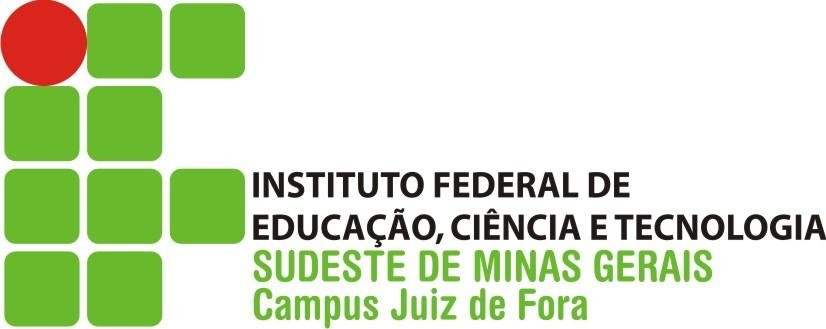 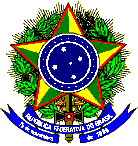                                SECRETARIA DE EDUCAÇÃO PROFISSIONAL E TECNOLÓGICALocal e data da conclusão:    ________________________, ______ de __________________ de _________________________________________________		________________________________________Aluno(a)							Orientador(a)DADOS DO(A) ALUNO(A) DADOS DO(A) ALUNO(A) DADOS DO(A) ALUNO(A) DADOS DO(A) ALUNO(A) Nome: Nome: Nome: Data de Nascimento: Telefone: 	Email: Email: Email: Curso: Curso: Curso: Matrícula: DADOS DO(A) ORIENTADOR(A) DADOS DO(A) ORIENTADOR(A) DADOS DO(A) ORIENTADOR(A) DADOS DO(A) ORIENTADOR(A) Nome: Nome: Nome: Nome: Formação: Formação: Formação: Lotação: PROJETO PROJETO PROJETO PROJETO Início:  Fim: Total de horas: Total de horas: Descrição do Projeto:(Descreva de forma textual as atividades desenvolvidas durante a Prática Profissional, fundamentando-as com os referenciais teóricos utilizados como suporte para o desenvolvimento do projeto.)Descrição do Projeto:(Descreva de forma textual as atividades desenvolvidas durante a Prática Profissional, fundamentando-as com os referenciais teóricos utilizados como suporte para o desenvolvimento do projeto.)Descrição do Projeto:(Descreva de forma textual as atividades desenvolvidas durante a Prática Profissional, fundamentando-as com os referenciais teóricos utilizados como suporte para o desenvolvimento do projeto.)Descrição do Projeto:(Descreva de forma textual as atividades desenvolvidas durante a Prática Profissional, fundamentando-as com os referenciais teóricos utilizados como suporte para o desenvolvimento do projeto.)Principais Atividades Desenvolvidas:(Aborde de forma textual como as etapas do projeto foram modeladas; Como se deu o desenvolvimento das etapas do projeto.)Principais Atividades Desenvolvidas:(Aborde de forma textual como as etapas do projeto foram modeladas; Como se deu o desenvolvimento das etapas do projeto.)Principais Atividades Desenvolvidas:(Aborde de forma textual como as etapas do projeto foram modeladas; Como se deu o desenvolvimento das etapas do projeto.)Principais Atividades Desenvolvidas:(Aborde de forma textual como as etapas do projeto foram modeladas; Como se deu o desenvolvimento das etapas do projeto.)Disciplinas e ferramentas foram utilizadas no desenvolvimento do projeto:(Quais disciplinas mais auxiliaram no seu desenvolvimento; Que ferramentas foram usadas no desenvolvimento do projeto.)Disciplinas e ferramentas foram utilizadas no desenvolvimento do projeto:(Quais disciplinas mais auxiliaram no seu desenvolvimento; Que ferramentas foram usadas no desenvolvimento do projeto.)Disciplinas e ferramentas foram utilizadas no desenvolvimento do projeto:(Quais disciplinas mais auxiliaram no seu desenvolvimento; Que ferramentas foram usadas no desenvolvimento do projeto.)Disciplinas e ferramentas foram utilizadas no desenvolvimento do projeto:(Quais disciplinas mais auxiliaram no seu desenvolvimento; Que ferramentas foram usadas no desenvolvimento do projeto.)Resultado Final do Projeto:(Qual foi o resultado final do projeto desenvolvido; Como o projeto desenvolvido atende à sociedade.)Resultado Final do Projeto:(Qual foi o resultado final do projeto desenvolvido; Como o projeto desenvolvido atende à sociedade.)Resultado Final do Projeto:(Qual foi o resultado final do projeto desenvolvido; Como o projeto desenvolvido atende à sociedade.)Resultado Final do Projeto:(Qual foi o resultado final do projeto desenvolvido; Como o projeto desenvolvido atende à sociedade.)Considerações:(Discorra sobre a importância desse projeto para sua formação, relatando experiências importantes e dificuldades encontradas, os pontos positivos e negativos observados durante o desenvolvimento e suas percepções.)Considerações:(Discorra sobre a importância desse projeto para sua formação, relatando experiências importantes e dificuldades encontradas, os pontos positivos e negativos observados durante o desenvolvimento e suas percepções.)Considerações:(Discorra sobre a importância desse projeto para sua formação, relatando experiências importantes e dificuldades encontradas, os pontos positivos e negativos observados durante o desenvolvimento e suas percepções.)Considerações:(Discorra sobre a importância desse projeto para sua formação, relatando experiências importantes e dificuldades encontradas, os pontos positivos e negativos observados durante o desenvolvimento e suas percepções.)Referências Bibliográficas:Referências Bibliográficas:Referências Bibliográficas:Referências Bibliográficas: